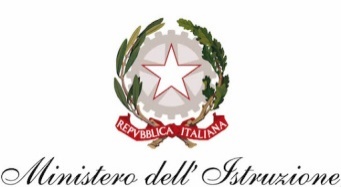 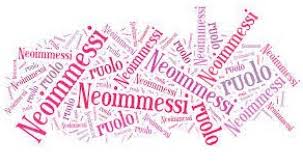 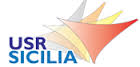 	DOMANDA DI PARTECIPAZIONE ALL’ATTIVITÀ DI VISITING PREVISTA DALLA NOTA MIM 65741 DEL 7 NOVEMBRE 2022 PER L’ATTUAZIONE DELLE AZIONI DI FORMAZIONE RIFERITE AL PERIODO DI FORMAZIONE E DI PROVA PER I DOCENTI NEO-ASSUNTI A.S. 2023/2024 
AMBITO TERRITORIALE DELLA SICILIA 23 - RAGUSAIl/La sottoscritto/a _____________________________________________________________ nato/a a ____________________il____________ residente a__________________ in via/piazza __________________________________n.___ C.F. ________________________________________ tel. __________________________ e-mail ________________________________________________Docente Scuola dell’infanzia/Primaria/Scuola Secondaria di I grado/ Scuola Secondaria di II grado in servizio presso ________________________________________________ di ____________________, posto/classe concorso _______________ CHIEDEDi poter effettuare il visiting presso una delle seguenti Istituzioni Scolastiche accoglienti individuate dall’USR Sicilia:  Istituto Comprensivo Statale “Mariannina Schininà” - Ragusa D.D. “Paolo Vetri” - RagusaA tal fine dichiara di:Prestare servizio in scuole assegnatarie dei fondi di cui al PNRR Intervento 1.4 Riduzione dei divari territoriale;Prestare servizio in scuole situate in aree a rischio o a forte processo di immigrazione, nonché caratterizzate da alto tasso di dispersione scolastica; Di aver privilegiato nel bilancio delle competenze aree tematiche coerenti con il progetto innovativo proposto dalla scuola;Prestare servizio nello stesso ordine di scuola della scuola proponente il visiting;Di non prestare servizio nella scuola accogliente richiesta.Dichiara altresì di essere consapevole che, in caso di selezione, i dati personali potranno essere oggetto di diffusione da parte del Liceo Scientifico Enrico Fermi di Ragusa, tramite pubblicazione sul sito web, in adempimento all’obbligo di legge previsto dall’art. 15 D.Lgs. 33/2013.  Data__________________Firma __________________